
Çoktan Seçmeli her doğru cevap 4 Puandır.
1- Was passt hier nicht? Hangisiuymaz!
a) Guten Tag		b) Hallo	c) Guten Morgend) Auf  Wiedersehen	e) Guten Abend

2- …………….. kommst du? – Ich komme …………… der Türkei.
a) Was/ aus		b) Wo   /aus		c) Woher  / aus	d) Wie/heißt		e) Was / in

3- ……………… alt ist er? – Er ist fünfzehn …………………. alt.a) Wie/alt		b) Wie/Jahre		c) Wie/mein		d) Wer/heißt		e) Was /ist

4-Wie ………  es   Ihnen? – Es geht ……….. gut.
a) gehen/Ihnen        b) gehst/dir	c) gehe/mir	d) geht/dir		    e) geht /mir

5- Hallo, ich  …………Julia, bin fünfzehn Jahre …………… und ………….. in München.
a) heiße / wohne / alt 				b) heiße / alt / wohne		  c) alt /wohne /kommed) wohne / heiße / komme	            e) bin / komme / wohne

6- Wo ……………. ihr? – Wir wohnen………………. Salzburg.
a) wohnt/aus		b) lebe/in		c) wohnt/von		d) lebt/aus		e) wohnt /in

7- ………….. sind das? – …………. sind Karl und Kerstin.
a) Wer/Das		b) Wie/Name		c) Was/Das		d) Wer/heißt		e) Wer /bist

8- elf – dreizehn – vierzehn – siebzehn 
a) 11–13 –14 – 17		b) 11–12 –14 – 17			c) 11–13 –14 – 16		
d) 11–12 –15 – 17		e) 11–12 –13 – 14

9- Was passt hier nicht? Hangisiuymaz?
a) Buch	       b) Lampe		c) Wörterbuch		d) Radiergummi	    e) Bleistift

10- Entschuldigung, bitte ……………….Sie  Ihren Namen ! H-A-D-I-S-E
a) heißen		b) kommen	   c) buchstabieren       d)  wohnen     	 e) gehen

11- Meine  Oma und mein Opa sind  meine  ………………
a)  Bruder	          b)  Vater        c)   Großeltern	         d)  Sohn 		e)  Mutter  

12- Montag – Dienstag - ..?.......... – Donnerstag – Freitag.Boşluğagelecekifadeyibulunuz!
a) Mittwoch	          b) Morgen	        c) Mittag	         d) Samstag		e) Sonntag

13- Frau Öz ist  meine ……………… .a) Deutsch		b) Türkisch		c) Mathematik		d) Kunstlehrerin 	e) Kunstlehrer14- ……….. ist das? Das ist Ein Heft.
a) Wer		b) Wie			c) Woher			d) Wo			e) WasOrdnen Sie zu!Eşleştiriniz(10×2= 20 Puan)1- Wie heißt					a) aus Deutschland.
2- Das 						b) bist du?3- Ich bin sechzehn 				c) dein Name?4- Und wer					d) ist Frau Claudia.5- Wie ist 					e) Nacht!6- Gute					f) in İstanbul.7- Er wohnt					g) Jahre alt.8- Sie kommt					h) dein Deutschlehrer ?9- Guten					i) es dir?
10- Wie geht 					j) Tag!

1- (      )	2- (      )	3- (      )	4- (      )            5 - (      )
6- (      )	7- (      )	8- (      )	9- (      )	10- (      )Ergӓnzen Sie mit   „ ein / eine / ----„    oder„ kein / keine“(12×2=24 Puan)
1- Ist das ………………. Spitzer ? (der)
    Ja, das ist ………………. Spitzer.
    Nein, das ist ………………. Spitzer.2- Ist das ………………. Buch ? (das)
    Ja, das ist ………………. Buch.
    Nein, das ist ………………. Buch.3- Ist das ………………. Schultasche ? (die)
    Ja, das ist ………………. Schultasche.
    Nein, das ist ………………. Schultasche.4- Sind das ………………. Bücher ? (Plural)
    Ja, das sind ………………. Bücher.
    Nein, das sind ………………. Bücher.
Almanca Öğretneni Okul Müdürü
ÇAMLIBEL ANATOLISCHE GYMNASIUM		2015-2016  SCHUL JAHR 9. KLASSEN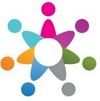 1. SEMESTER 3. PRÜFUNGÇAMLIBEL ANATOLISCHE GYMNASIUM		2015-2016  SCHUL JAHR 9. KLASSEN1. SEMESTER 3. PRÜFUNGÇAMLIBEL ANATOLISCHE GYMNASIUM		2015-2016  SCHUL JAHR 9. KLASSEN1. SEMESTER 3. PRÜFUNGName-Nachname:
Klasse:
Punkte:Nummer:
Klasse:
Punkte: